Design & Technology Curriculum Overview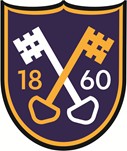 Year GroupUnit 1Unit 2Unit 3ReceptionDiwa lamps Straw people/skeletonsChristmas cardsHouses for Three pigs Junk modelling Easter cardsPaper Mache eggs/life cycle Healthy fruit salads and kebabs Vehicles-model makingYear 1Mechanical systems(sliders and levers)Dancing SantasMechanisms(Wheels and axels) TrainsFood(Preparing fruit and vegetables) Healthy smoothie-PSHE Healthy MeYear 2Textiles(2-D shape to 3-D product) Making a phone case Autumn 2Food(Preparing fruit and vegetables) Making a fruit salad – Healthy Me PSHEStructures(Free standing structures)3Structures(Shell structures – including CAD) – Christmas boxes (Autumn 2)Mechanical systems(Levers and linkages) – Easter cards – (spring 2)Electrical systems(simple programming and control) – lava lamps – links with geography Volcanoes and Earthquakes unit and science light unit (summer 2)4Electrical systems(simple circuits and switches) Buzz GamesMechanical systems(Pneumatics) Moving MonstersFood(healthy and Varied diet) Design a healthy wrap5Structures(Frame structures)European structures linked to Geography unit ‘Europe including Modern Greece’Mechanical systems(CAMs)Mechanical Cam Toy showing an ancient Greek myth- linked toHistory unit ‘Ancient Greece’Food(celebrating culture and seasonality)African recipes linked to Geography unit ‘Africa6Textiles(Combining different fabrics and shapes)HatsMechanical systems(pulleys or gears)Fairground ride- carouselsElectrical systems(more complex circuits and switches)